Номер записи 	57289430Фамилия	ЕфимовИмя	НиконорОтчество	ПрокофьевичДата рождения	__.__.1919Место рождения	Карело-Финская ССР, Пудожский р-н, д. ГурмарнавалокДата и место призыва	__.__.1939, Пудожский РВК, Карело-Финская ССР, Пудожский р-нПоследнее место службы	30 отд. Гв. танк. бр.Воинское звание	гв. ст. лейтенантПричина выбытия	убитДата выбытия	17.01.1945Название источника информации	ЦАМОНомер фонда источника информации	33Номер описи источника информации	11458Номер дела источника информации	700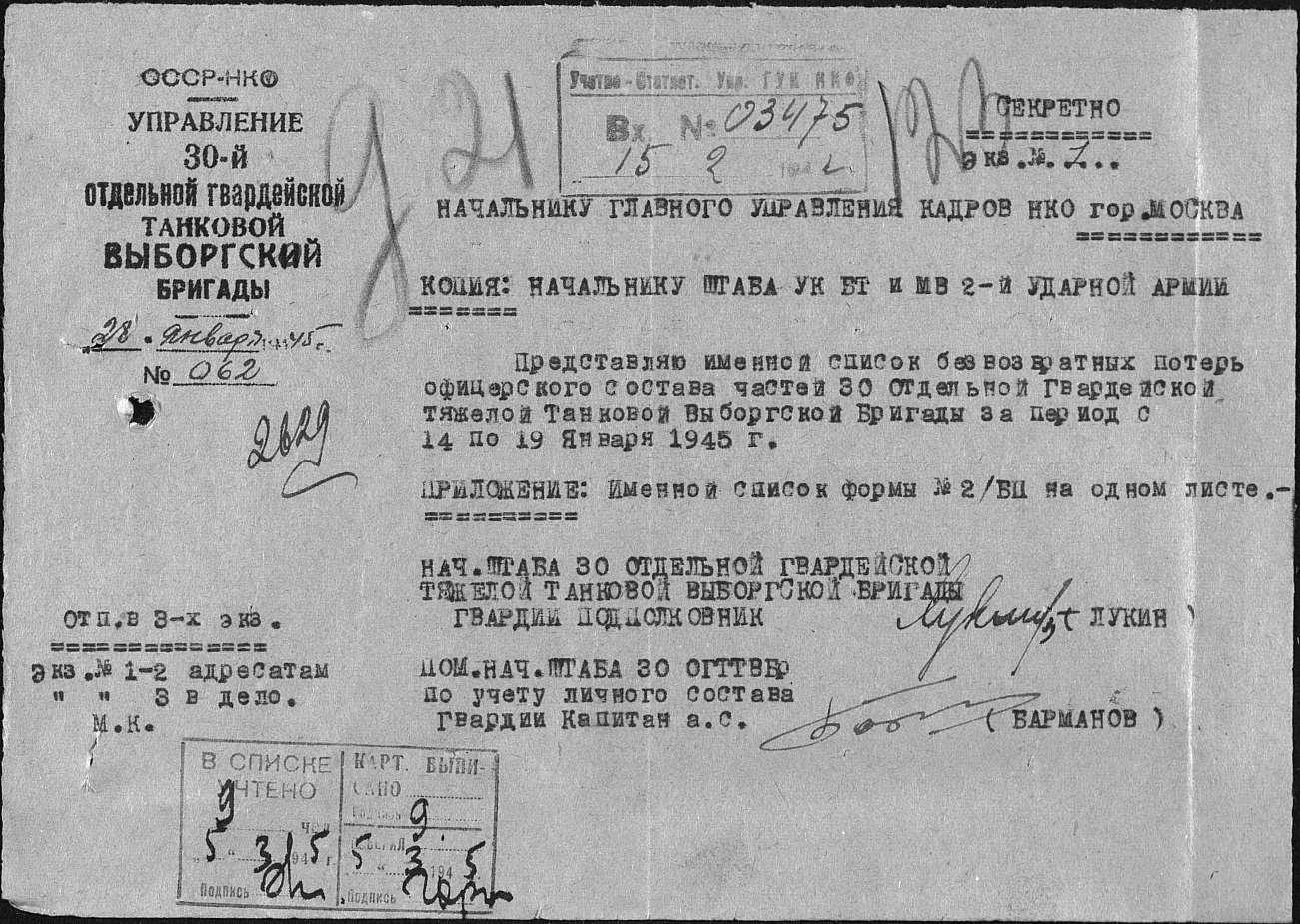 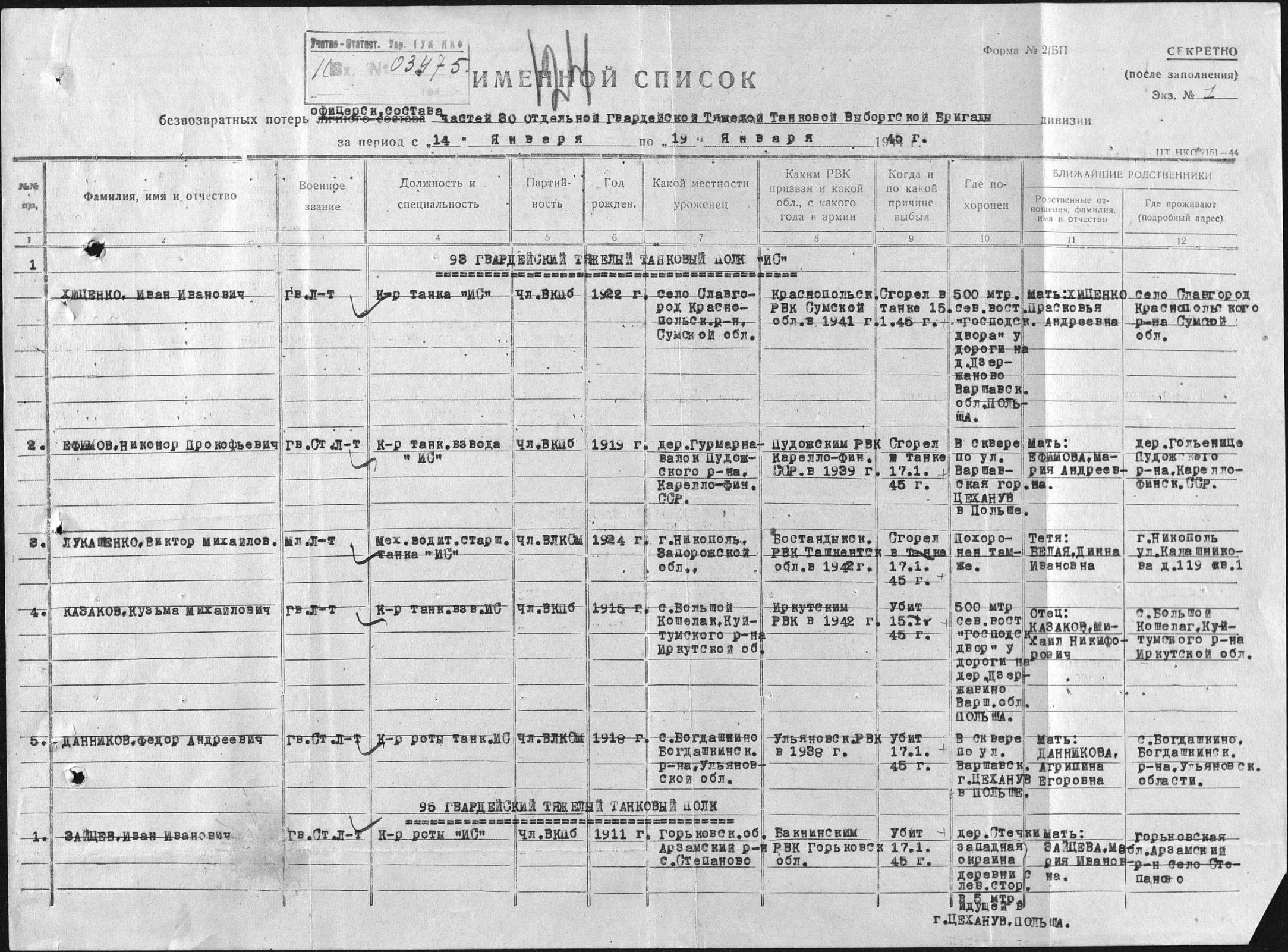 